SNJEGULJICA I SEDAM PATULJAKAOdgovaraj punom rečenicom.Tko je glavni lik u ovom crtanom filmu? 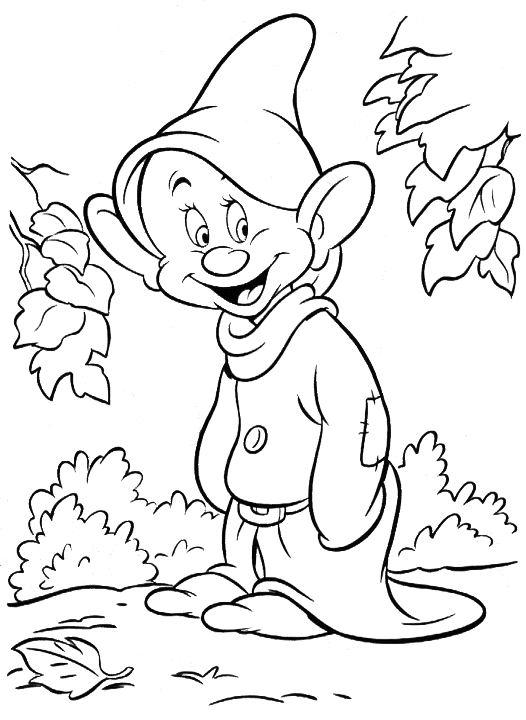 ______________________________________________________Navedi sporedne likove.______________________________________________________Što je zla maćeha pitala svakoga dana svoje ogledalo?______________________________________________________Kakva je bila Snjeguljica? Navedi njene 3 osobine.__________________________________________________________________________________________________________Navedi jedan način kako se zla maćeha pokušala riješiti Snjeguljice._____________________________________________________Nacrtaj 3 životinje koje si zamjetio u crtiću.Gdje su radili patuljci? Oboji.U školi			u rudniku 		u trgoviniKakvi su bili patuljci prema Snjeguljici? _____________________________________________________Koji događaj ti je bio najljepši? Objasni zašto.________________________________________________________________________________________________________Nacrtaj Snjeguljicu i njenih 7 patuljaka. Ne zaboravi ih obojati! 